Προς το Προεδρείο της ΒουλήςΑΝΑΦΟΡΑΓια την κ. Υπουργό Παιδείας και Θρησκευμάτων  Οι βουλευτές Συντυχάκης Μανώλης, Κομνηνάκα Μαρία και Μανωλάκου ΔιαμάντωΚατέθεσαν ΑΝΑΦΟΡΑ το κείμενο των γονέων του Δημοτικού Σχολείου Κολυμβαρίου Νομού Χανίων, με το οποίο διαμαρτύρονται για την πρόθεση του υπουργείου να προχωρήσει σε συμπτύξεις τμημάτων του σχολείου και ζητούν να παραμείνουν τα τμήματα ως έχουν, καθώς και να μοιραστεί η Γ΄ τάξη του σχολείου σε μικρότερα τμήματα. Αθήνα 14/10/2021Οι καταθέτοντες βουλευτές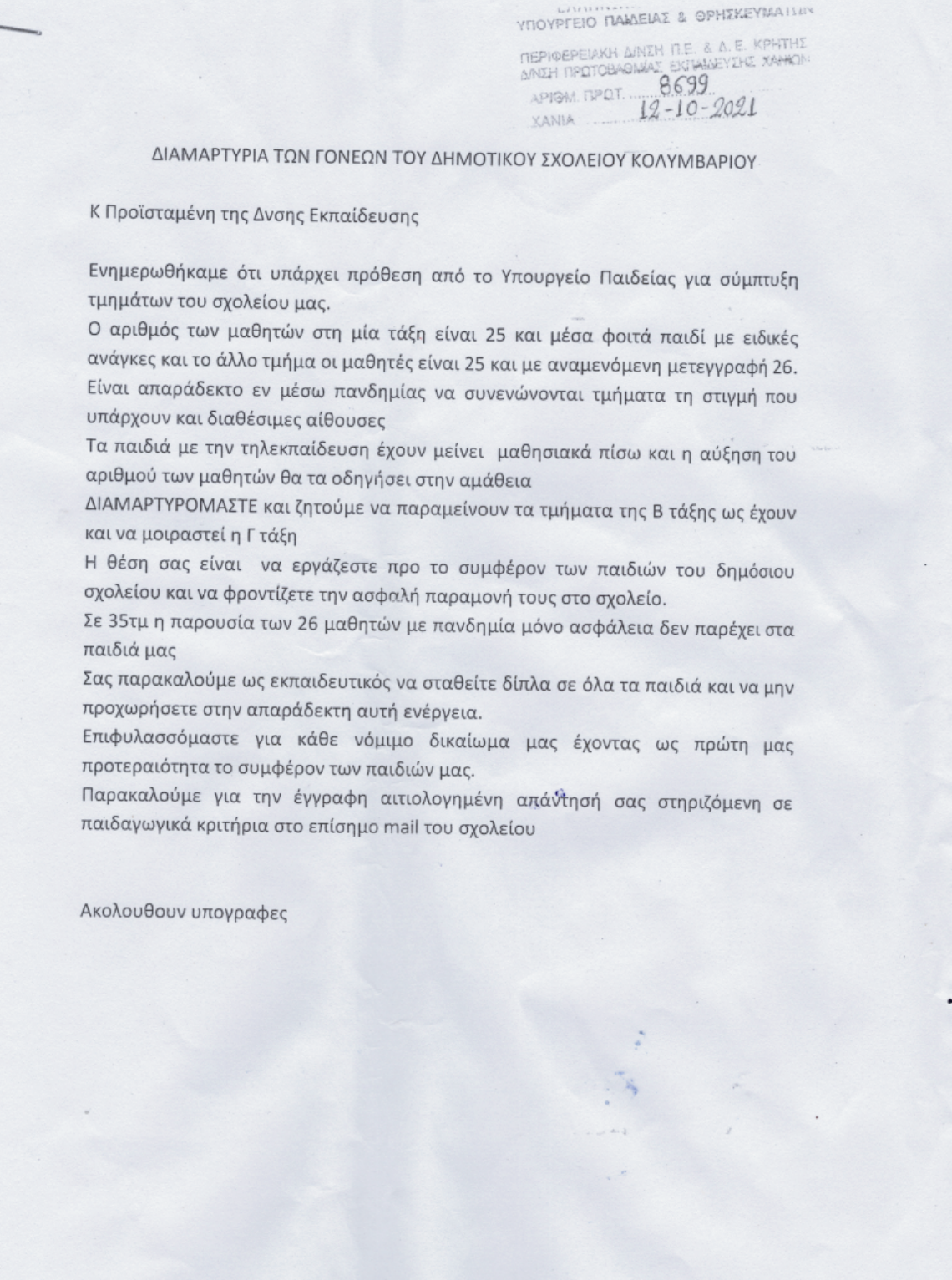 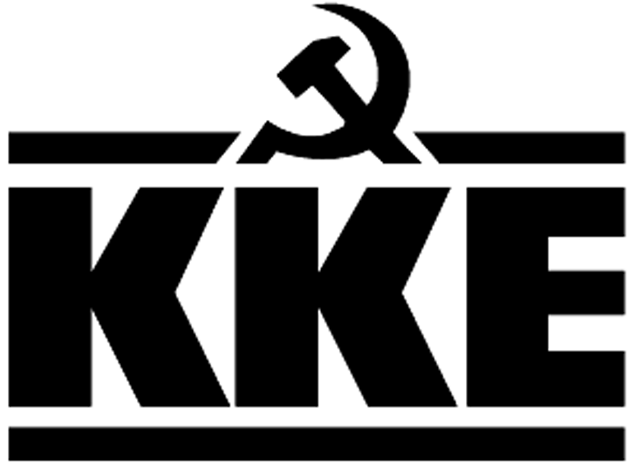 Κοινοβουλευτική ΟμάδαΛεωφ. Ηρακλείου 145, 14231 ΝΕΑ ΙΩΝΙΑ, τηλ.: 2102592213, 2102592105, 2102592258, fax: 2102592097e-mail: ko@vouli.kke.gr, http://www.kke.grΓραφεία Βουλής: 2103708168, 2103708169, fax: 2103707410